pub26v2a ; pub26destopaprès un _______________1 sans relâches, bravo ! vous avez ________________2 à….déplacer le _____________________3 alors que votre cintre ne fait que le déplacer Destop Turbo et sa formule ultra concentrée dissout efficacement les bouchons en un seul geste __________4 _________________5 pour vos canalisations, Destop Turbo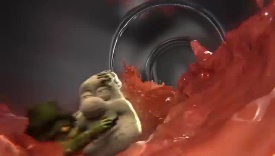 pub26lactel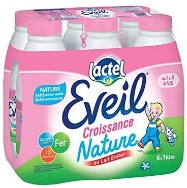 allez dis pa-pa ! mama ! dis-le ou c’est papa qui ________________6 ton biberon éveil ; pa-pa ; mama, oh ! ben, mais _______________________________7 ? papa ! éveil de Lactel est sans arômes et sans sucres ajoutés, bébé _______________________________8 la différencesécuritétoutière1________________9 année des familles sont brisées ______________________10 l’un de leurs proches ne portait pas _______11 _____________________12, à l’avant comme à l’arrière, attachez votre ceinture, attachez-vous à la ____________13, sécurité routière, tous ____________________14, tous concernés, tous responsablespub26maaf2qui _______________15 concurrencer la Maaf ? numéro 5 vous devez séduire le _______________16 Maaf en lui promettant une relation exceptionnelle, __________________________________17 monsieur Vanmer, je ___________18 bien m’occuper de vous, ____________________18 la Maaf, choisissez-moi ________________________19 ! ben vous __________________20 mal parce qu’on s’occupe déjà très bien de moi à la Maaf, je suis très bien  _____________________21 et en plus sur la maaf point fr, j’ai accès à toutes mes informations et je ___________________22 toutes mes garanties,  donc je suis _________________23 mademoiselle, je reste à la Maaf, rien à faire c’est la Maaf qu’il préfère ! vous avez ___________________24 numéro 5 ! mon assurance c’est Maaf, ma préférence c’est Maaf, moi je préfère, je préfère la Maaf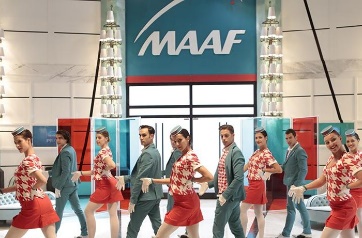 pub26maaf échouéqui peut concurrencer la Maaf ? et _________________25 de cet appartement : le dressing ! oh ! ah les Morel ! pour votre crédit on _____________26 bien vous aider si vous _________________27 l’assurance habitation et l’assurance auto chez nous ! ah non ! pour nos assurances auto et habitation, on fait confiance à un assureur : la Maaf ! vous avez ___________________28 ! aaah ! 200 euros offerts si vous souscrivez à un contrat auto tous risques et un contrat habitation, votre devis au ……………29 et dans les ____________________30 Maafpub26kfc1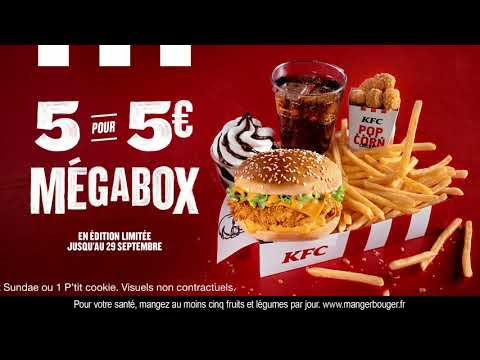 ___________________________31 X2 (c’est pas bientôt fini !) **** ! tuesday deal, 11 tenders croustillants pour seulement …………………..32, tous les mardis, quoi qu’il arrive ; KFCpub26kfc1ça c’est le boxmaster de KFC, un filet de ______________33 entier croustillant, une galette de _____________________________34 et de la __________________________35 finement enveloppés dans une tortilla moelleuse, en fait c’est un peu comme un warp, un…un…un wapr, non un wra…un wra, ah ____________________________________36, ben c’est pour ça qu’on l’a appellé boxmaster, warp, wapr, KFCpub26cetelemalors évidemment au niveau technologie, on a la totale, _____________________37 pare-soleil, bi-position, clignotant droit et _______________38, klaxon intégré, de série hein, _____________________39 des vitres manuelle, regardez-les bah voilà, ça revient très fort à la mode ; ________________40 à inclinaison personnalisable, bah elle est ________________41, et volant rotatif, et pour le financement ? _______________________________________42, c’est comme ce petit souci, mes équipes _____________43 arranger ça en deux secondes ; on est expert ou on ne l’est pas, découvrez pourquoi sur cetelem point fr, cetelem plus responsables ensemble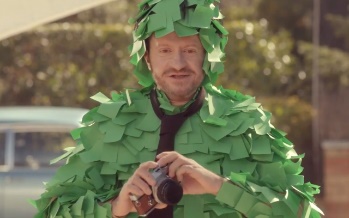 pub26lidl2allô _________________44 ? bon alors, ces ____________________________45 ? ben c’est frais __________________________46 hein, et il y a plein d’origine France, ok mais la livraison, c’est comment la livraison ? la livraison ? ben des ___________________47 frais transportés à bonne température et livrés tous les jours, rien que ça ? pour la qualité et _________________48 pour le _____________49, c’est super non ? hop, hop on est mal, non mais je le sens, on est mal hein, Lidl le vrai prix des bonnes chosespub26ikeaj’étais dans _______________________50, __________________51 et d’un coup, Hej ! on a décidé de m’envahir, attention _____________________________52 hein, mais franchement, ils font des ______________53 chelous ! comme si j’étais pas là, ils sont toujours dans mes pattes, puis c’est quoi cette ________________54 ? un _________________55 dans le salon maintenant ? bon c’est ____________56 que c’est au poil ici mais ils auraient pu me demander, _____________________________57 quand même, hey ! vas-y, lâche-moi la patte toi ! Hey, tu ____________________________58 mes croquettes hein ! IKEA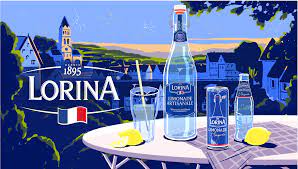 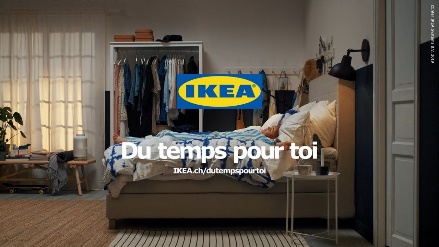 pub26LorinaLorina, la limonade qui fait _______________________59 les Françaispub26systèmeUil est grand le monsieur ! c’est la _______________60, ça fait grandir, de la *** ! de la *** !__________61 de retour ! ça marche bien les soupes dis-donc, tu ___________62 qu’elles font grandir ? _________________________63 !pub26advantix anima, pub chevaux rieurs, pub26auchan1, pub26cofidis10foot, pub26lidl1, pub26maaf3